Supplemental MaterialsTable S1: The 24 climate and landscape predictors included in the initial parameter selection for models based upon both field datasets. The ‘mean min max’ column shows whether predictor maximums, minimums, or means were averaged at the county level. * The spatial resolution of all data layers was 1 km x 1 km.** All Daymet climate variables were derived based on data from 1980-2015, forest cover was based on 2011 data and elevation was based on data collected in 2006.Table S2: Model selection criteria and performance metrics for the testing and training runs of each modeling algorithm, based on predictors selected using percent deviance explained, used to construct the consensus models based upon the three pathogen datasets; A. phagocytophilum, Ba. microti, and Bo. miyamotoi. AUC: The AUC is a measure of model accuracy. A value of 1 indicates a ‘perfect’ model and values ≤ 0.5 indicate a poor distinction between counties classified as high- or low-suitability.Percent Correctly Classified: (True Positive + True Negative) / (True Positive + True Negative + False Positive + False Negative)Mean threshold: Probability threshold at which presence is with the sum of sensitivity and specificity maximized.Sensitivity: True Positive / (True Positive + False Negative) Specificity: True Negative / (True Negative + False Positive)Positive Predictive Value (PPV) = True Positive / (True Positive / False Positive)Negative Predictive Value (NPV) = True Negative / (False Negative + True Negative)Correlation Coefficient: Linear relationship between the field data and model output.Table S3: Relative contributions of the climate predictors selected using percent deviance explained used by the modeling algorithms for the three pathogen datasets; A. phagocytophilum, Ba. microti, and Bo. miyamotoi.Percent Deviance Explained: Goodness of fit statistic, similar to an R2 value.Normalized Contribution Values: Describes the contribution of each predictor to the predictive power of each of the three models (GLM, MARS, Maxent).Table S4: Sensitivity, specificity, positive predictive value (PPV), negative predictive value (NPV), and percent correctly classified (PCC) for the three consensus maps against the A. phagocytophilum, Ba. microti, and Bo. miyamotoi binary (reported / not reported) datasets, with the sensitivities of their three component models set at two different levels (90%, 95%). The model settings refer to the sensitivities set for the GLM, MARS, and Maxent models. Predictors were selected using percent deviance explained.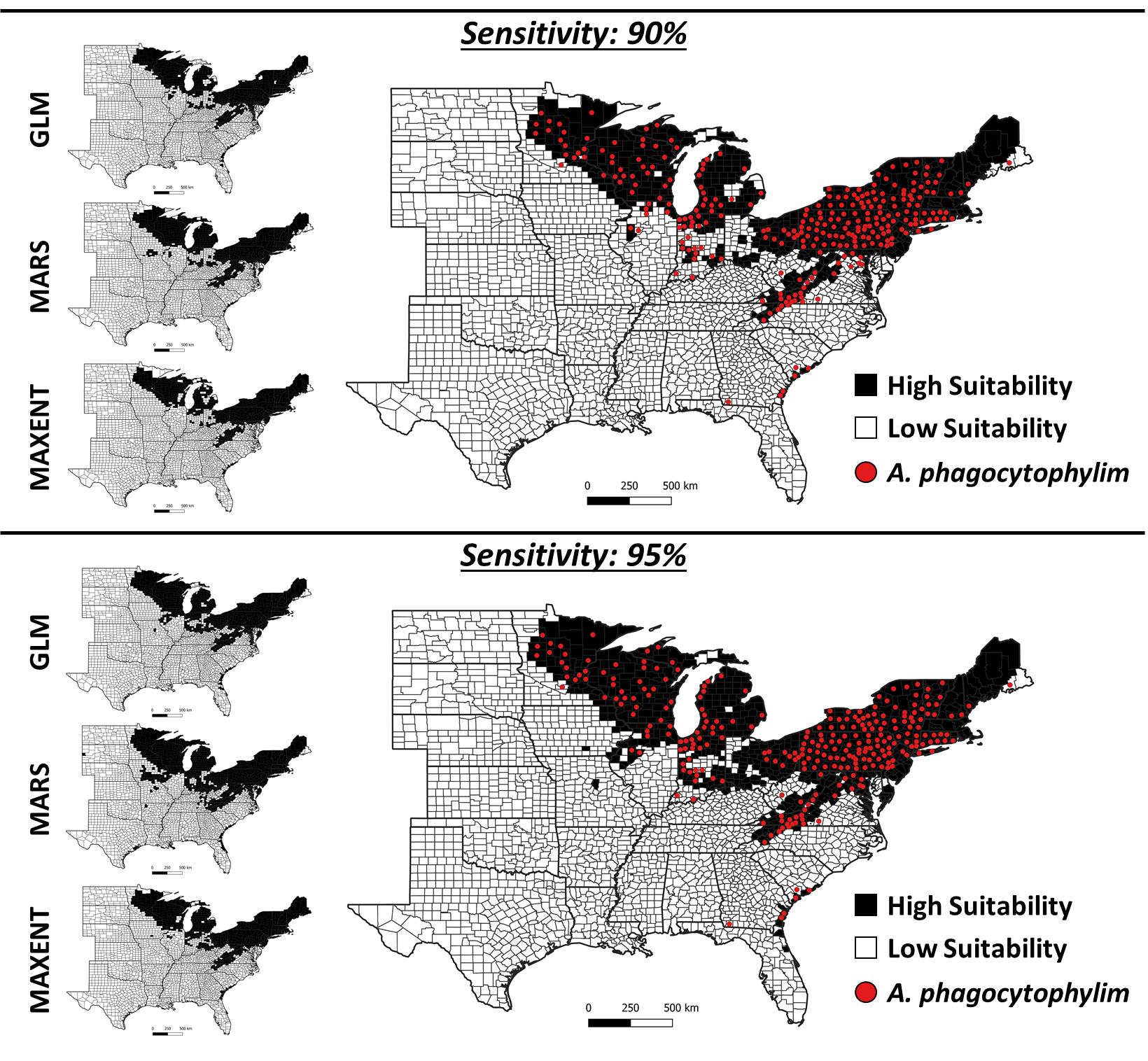 Figure 1S: Counties predicted to be highly suitable for detecting A. phagocytophilum-infected I. scapularis based on three individual models (GLM, MARS, Maxent) based on predictors selected using percent deviance explained, shown in maps on the left. The large consensus maps to the right show counties predicted to be highly suitable when ≥ 2 of the individual models predict high-suitability. Colored points on the large maps represent counties where A. phagocytophilum was detected in field collected host-seeking I. scapularis. The maps are shown at two levels of sensitivity (90%, 95%).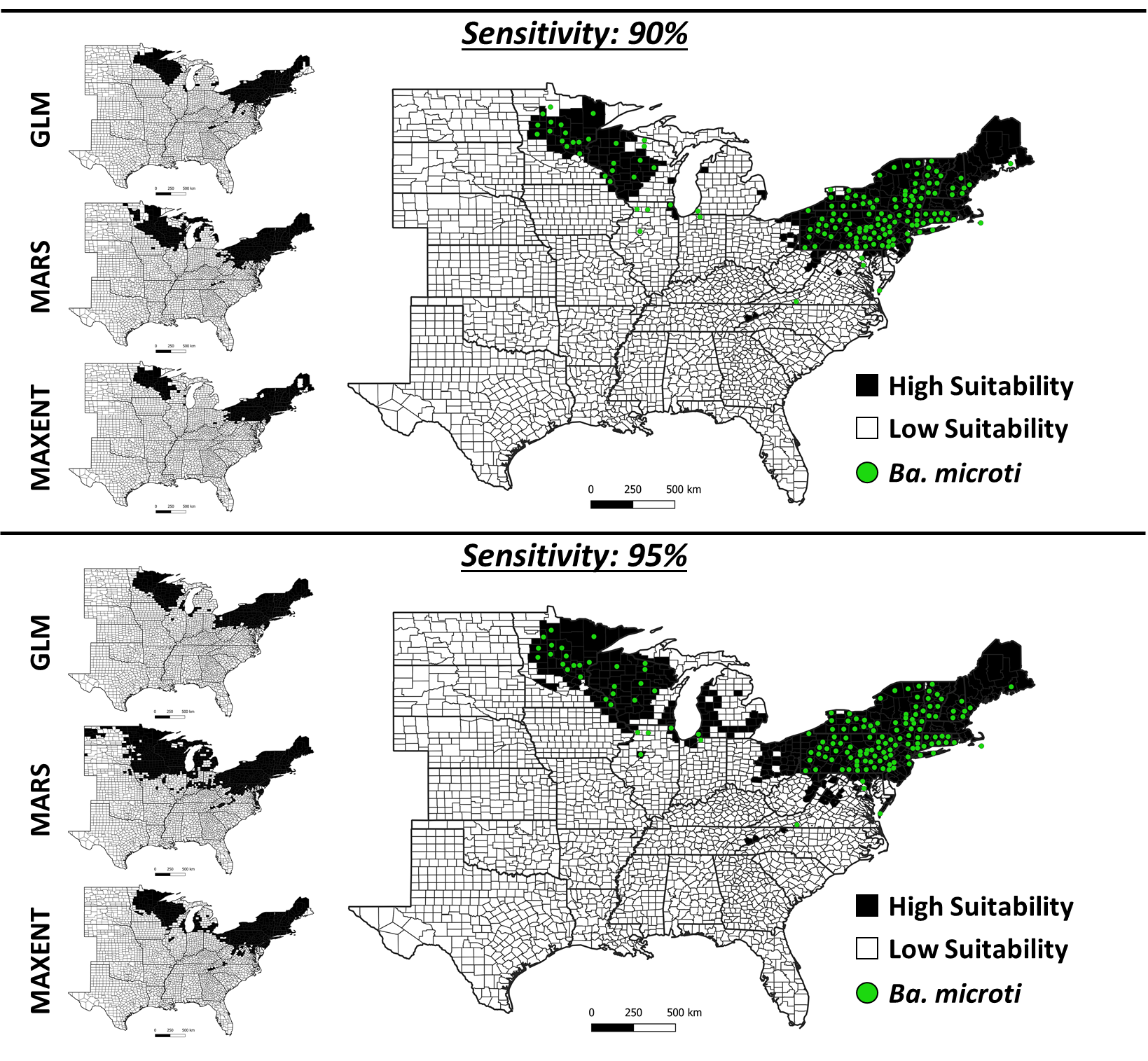 Figure 2S: Counties predicted to be highly suitable for detecting Ba. microti-infected I. scapularis based on three individual models (GLM, MARS, Maxent) based on predictors selected using percent deviance explained, shown in maps on the left. The large consensus maps to the right show counties predicted to be highly suitable when ≥ 2 of the individual models predict high-suitability. Colored points on the large maps represent counties where Ba. microti was detected in field collected host-seeking I. scapularis. The maps are shown at two levels of sensitivity (90%, 95%).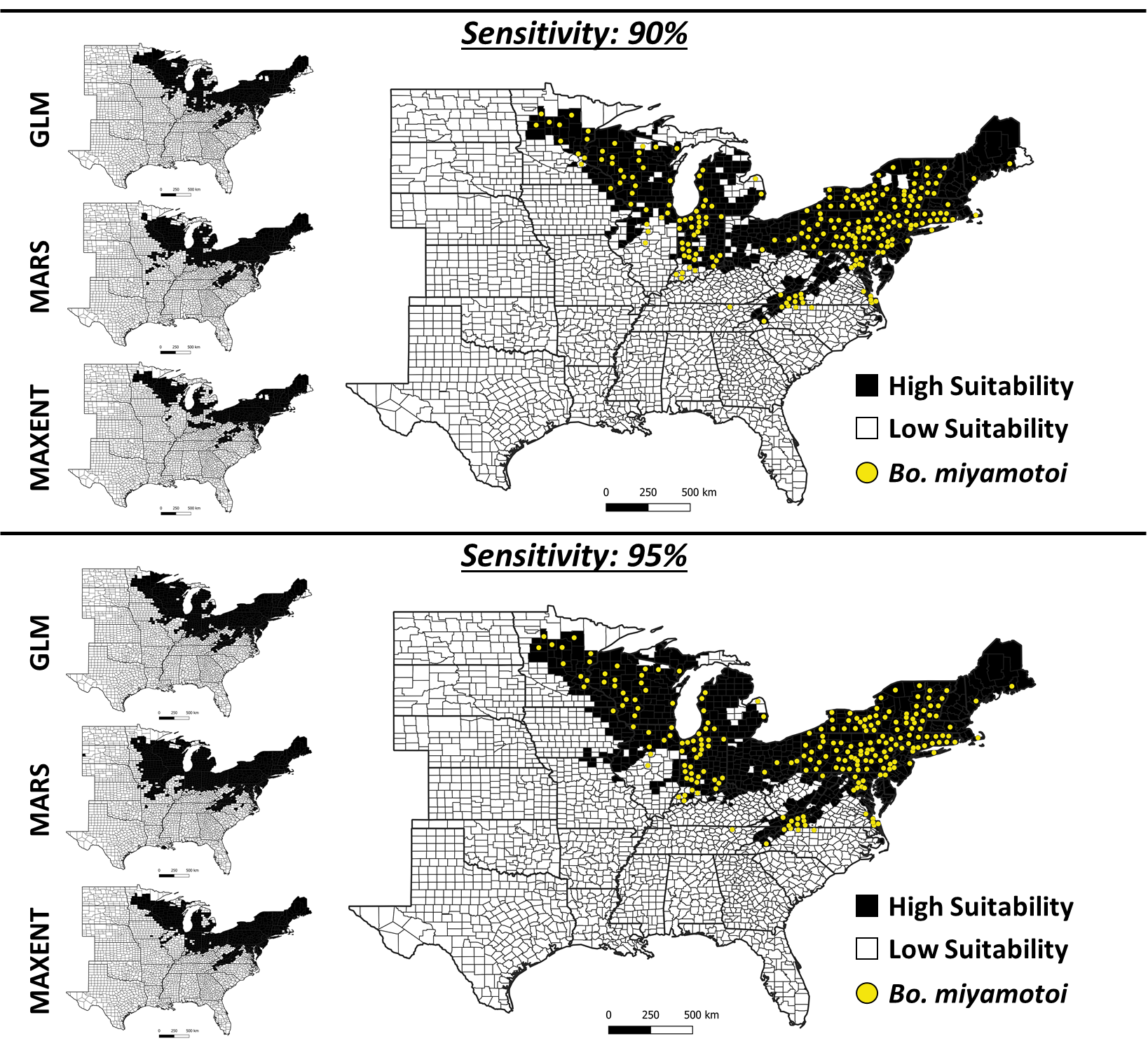 Figure 3S: Counties predicted to be highly suitable for detecting Bo. miyamotoi-infected I. scapularis based on three individual models (GLM, MARS, Maxent) based on predictors selected using percent deviance explained, shown in maps on the left. The large consensus maps to the right show counties predicted to be highly suitable when ≥ 2 of the individual models predict high-suitability. Colored points on the large maps represent counties where Bo. miyamotoi was detected in field collected host-seeking I. scapularis. The maps are shown at two levels of sensitivity (90%, 95%).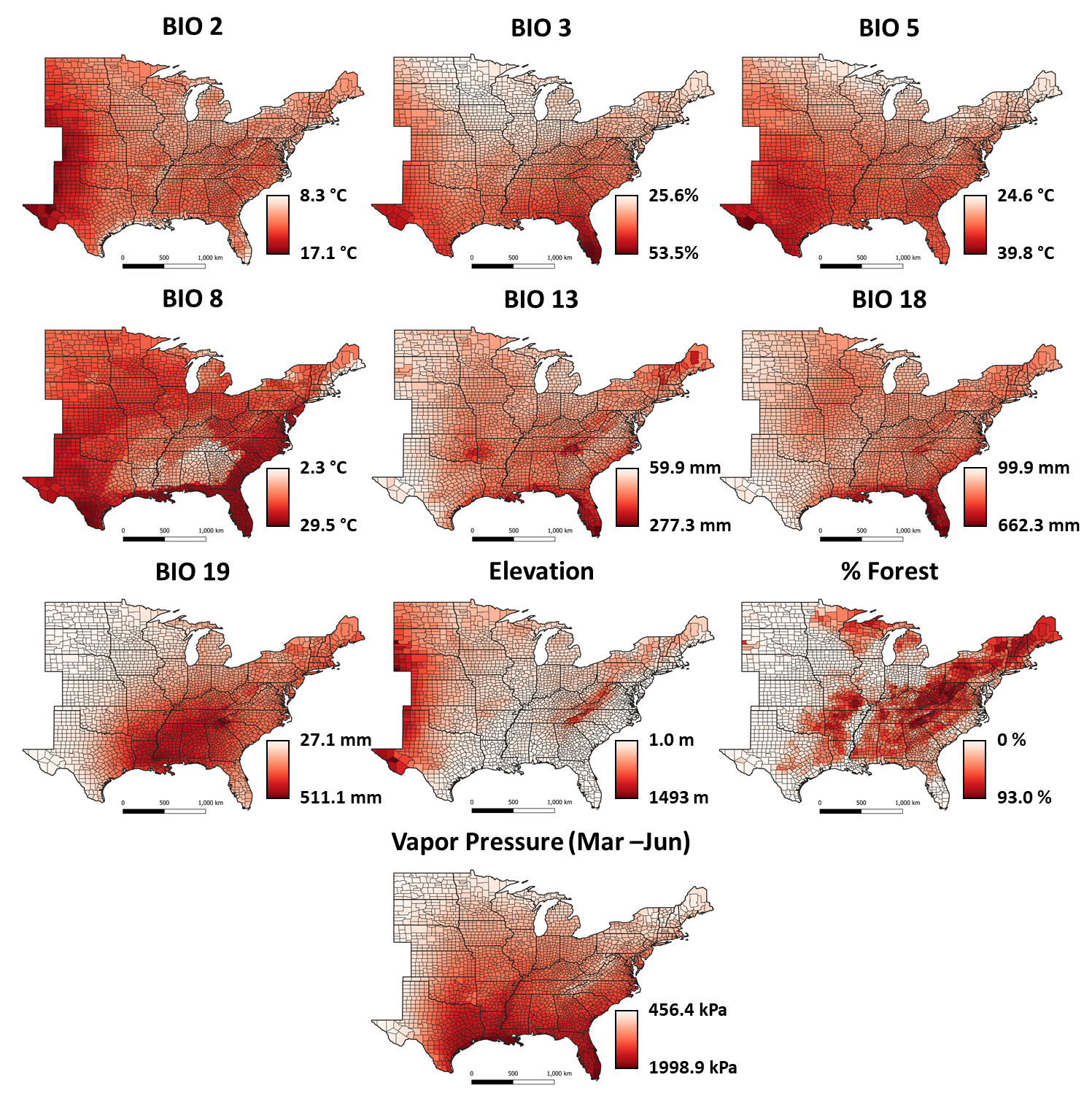 Figure 4S: Maps showing the geographic distribution of the ten predictors used by the three algorithms (GLM, MARS, Maxent) based on predictors selected using percent deviance explained to model suitable habitat for the three pathogens (A. phagocytophilum, Ba. microti, Bo. miyamotoi).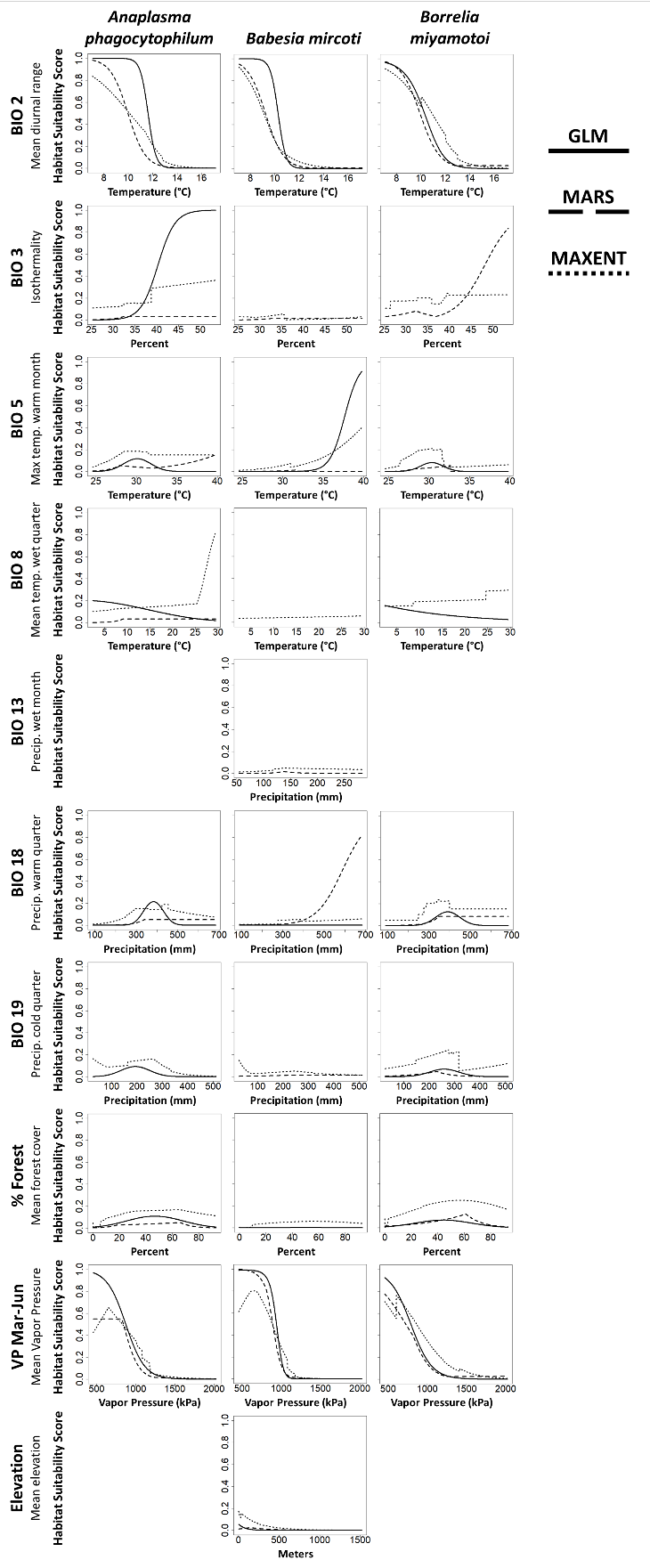 Figure 5S: Response curves for the predictive variables selected using percent deviance explained included in the climate suitability models using the three pathogen datasets; A. phagocytophilum, Ba. microti, and Bo. miyamotoi. The different line types represent the modeling algorithms, solid lines are GLM, dashed lines are MARS, and dotted lines are Maxent. Not all parameters were used in all models.Variable NameMin  Mean  MaxBrief DescriptionData SourceBio1 (°C)MeanAnnual mean temperatureDaymetBio2 (°C)MeanMean diurnal rangeDaymetBio3 (%)MaxIsothermality (BIO2/BIO7) (x100)DaymetBio4 (°C)MaxTemperature seasonality (Std Dev x 100)DaymetBio5 (°C)MaxMaximum temperature of the warmest monthDaymetBio6 (°C)MinMinimum temperature of coldest monthDaymetBio7 (°C)MaxAnnual range of temperatureDaymetBio8 (°C)MeanMean temperature of wettest quarterDaymetBio9 (°C)MeanMean temperature of driest quarterDaymetBio10 (°C)MaxMaximum temperature of warmest quarterDaymetBio11 (°C)MinMinimum temperature of coldest quarterDaymetBio12 (°C)MeanAnnual precipitationDaymetBio13 (mm)MaxPrecipitation of wettest monthDaymetBio14 (mm)MinPrecipitation of driest monthDaymetBio15 (mm)MaxPrecipitation seasonality (coefficient of variation)DaymetBio16 (mm)MaxPrecipitation during wettest quarterDaymetBio17 (mm)MinPrecipitation during driest quarterDaymetBio18 (mm)MeanPrecipitation during warmest quarterDaymetBio19 (mm)MeanPrecipitation during coldest quarterDaymetGDD10DEC-FEB (days)MeanAverage growing degree days at 10 °C from DEC - FEBDaymetMonthly SWE NOV-APR (mm)MaxSnow water equivalent between NOV - APRDaymetMonthly VP MAR-JUN (kPa)MinVapor pressure between MAR - JUNDaymetPercent forest (%)NAPercent area covered by forestUSGSDEM (m)MeanAverage elevationUSGSA. phagocytophilum modelsA. phagocytophilum modelsA. phagocytophilum modelsA. phagocytophilum modelsA. phagocytophilum modelsA. phagocytophilum modelsA. phagocytophilum modelsPerformance metricGLMGLMMARSMARSMaxentMaxentPerformance metricTestTrainTestTrainTestTrainAUC0.940.950.940.940.940.96Percent correctly classified85.485.583.483.586.086.9Mean threshold0.110.100.080.070.260.26Sensitivity0.890.930.890.930.900.94Specificity0.850.850.830.820.860.86PPV0.410.420.380.380.420.44NPV0.990.990.980.990.990.99Correlation coefficient0.650.670.650.660.630.67Ba. microti modelsBa. microti modelsBa. microti modelsBa. microti modelsBa. microti modelsBa. microti modelsBa. microti modelsPerformance metricGLMGLMMARSMARSMaxentMaxentPerformance metricTestTrainTestTrainTestTrainAUC0.960.970.950.950.970.98Percent correctly classified90.191.588.189.690.390.6Mean threshold0.070.080.060.070.150.14Sensitivity0.900.940.890.900.900.98Specificity0.900.910.880.900.900.90PPV0.350.400.310.340.360.38NPV0.990.990.990.990.990.99Correlation coefficient0.640.660.610.630.640.71Bo. miyamotoi modelsBo. miyamotoi modelsBo. miyamotoi modelsBo. miyamotoi modelsBo. miyamotoi modelsBo. miyamotoi modelsBo. miyamotoi modelsPerformance metricGLMGLMMARSMARSMaxentMaxentPerformance metricTestTrainTestTrainTestTrainAUC0.920.940.920.930.920.95Percent correctly classified82.779.983.485.484.083.1Mean threshold0.090.060.100.110.280.25Sensitivity0.850.950.850.860.850.95Specificity0.820.780.830.850.840.82PPV0.310.290.320.350.330.33NPV0.980.990.980.980.980.99Correlation coefficient0.580.600.560.590.540.60A. phagocytophilum modelsA. phagocytophilum modelsA. phagocytophilum modelsA. phagocytophilum modelsA. phagocytophilum modelsPredictorsPercent Deviance Explained Normalized contribution values (%)Normalized contribution values (%)Normalized contribution values (%)PredictorsPercent Deviance Explained GLMMARSMaxentMax temp. warmest month (BIO5)35.15.60.61.7Mean Vapor Pressure Mar - Jun23.729.952.343.4Mean diurnal temp. range (BIO2)22.022.924.416.4Precip. of coldest quarter (BIO19)15.715.7--7.5Isothermality (BIO3)13.98.43.83.3Percent forest cover11.63.711.022.2Precip. of warmest quarter (BIO18)9.112.66.63.5Mean temp. of wettest quarter (BIO8)7.91.21.32.1Ba. microti modelsBa. microti modelsBa. microti modelsBa. microti modelsBa. microti modelsPredictorsPercent Deviance ExplainedNormalized contribution values (%)Normalized contribution values (%)Normalized contribution values (%)PredictorsPercent Deviance ExplainedGLMMARSMaxentMax temp. warmest month (BIO5)39.68.151.72.8Mean Vapor Pressure Mar – Jun32.556.828.057.1Isothermality (BIO3)28.5--1.45.9Mean diurnal temp. range (BIO2)24.38.57.03.3Percent forest cover14.28.6--21.7Precip. of warmest quarter (BIO18)13.812.84.04.4Precip. of coldest quarter (BIO19)13.4--1.02.0Mean temp. of wettest quarter (BIO8)8.6----0.2Elevation5.75.22.52.0Precip. wettest month (BIO13)5.2--4.50.7Bo. miyamotoi modelsBo. miyamotoi modelsBo. miyamotoi modelsBo. miyamotoi modelsBo. miyamotoi modelsPredictorsPercent Deviance ExplainedNormalized contribution values (%)Normalized contribution values (%)Normalized contribution values (%)PredictorsPercent Deviance ExplainedGLMMARSMaxentMax temp. warmest month (BIO5)33.413.849.610.9Mean diurnal temp. range (BIO2)23.917.39.419.7Mean Vapor Pressure Mar - Jun18.930.316.728.5Isothermality (BIO3)18.9--2.22.1Precip. of coldest quarter (BIO19)13.117.09.410.0Precip. of warmest quarter (BIO18)11.113.56.69.4Percent forest cover7.07.46.118.5Mean temp. of wettest quarter (BIO8)5.70.7--0.9Consensus LayersModel SettingsSensitivitySpecificityPPVNPVPCCA. phagocytophilum consensus mapSens: 90%90.1%86.7%44.2%98.7%87.0%A. phagocytophilum consensus mapSens: 95%95.4%81.8%38.0%99.3%83.2%Ba. microti consensus mapSens: 90%89.6%93.9%47.3%99.3%93.7%Ba. microti consensus mapSens: 95%96.1%89.1%34.8%99.7%89.5%Bo. miyamotoi consensus mapSens: 90%91.4%83.0%33.7%99.0%83.7%Bo. miyamotoi consensus mapSens: 95%96.1%77.9%29.1%99.5%79.5%